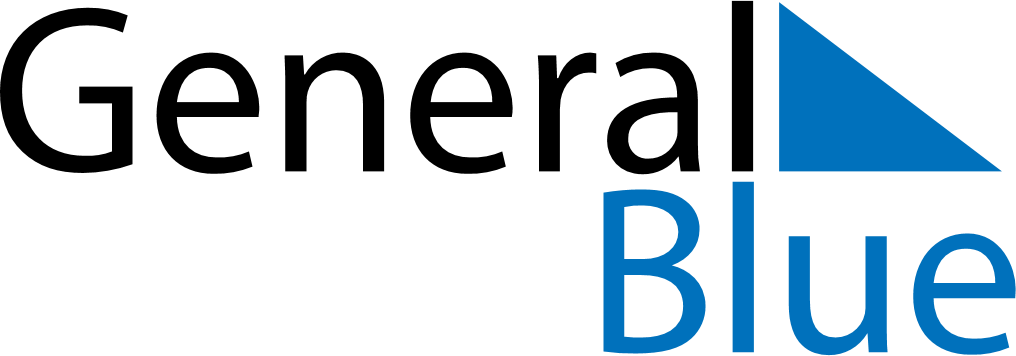 April 2069April 2069April 2069April 2069April 2069SundayMondayTuesdayWednesdayThursdayFridaySaturday123456789101112131415161718192021222324252627282930